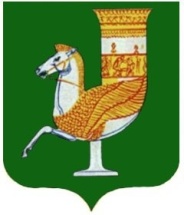 П  О  С  Т  А  Н  О  В  Л  Е  Н  И  Е   АДМИНИСТРАЦИИ   МУНИЦИПАЛЬНОГО  ОБРАЗОВАНИЯ «КРАСНОГВАРДЕЙСКИЙ  РАЙОН»От_13.12.2022г. № 1052с. КрасногвардейскоеО внесении изменений в постановление администрации МО «Красногвардейский район» от  28.12.2018г. №1023 «О смотр-конкурсе на лучшее новогоднее оформление предприятий потребительского рынка на территории муниципального образования «Красногвардейский район»    В связи с возникшей необходимостью внесения изменений в правовые акты администрации МО «Красногвардейский район», руководствуясь Уставом МО «Красногвардейский район»ПОСТАНОВЛЯЮ:1.Внести изменения в постановление  администрации МО «Красногвардейский район»  от  28.12.2018г. №1023 «О смотр-конкурсе на лучшее новогоднее оформление предприятий потребительского рынка на территории муниципального образования «Красногвардейский район» в приложении изложив в новой редакции:1.1 Раздел «Положение о проведении смотр-конкурса на лучшее новогоднее оформление предприятий потребительского рынка»: «В целях создания праздничной новогодней атмосферы, улучшения культуры обслуживания населения, администрация муниципального образования «Красногвардейский район» ежегодно не позднее 29 декабря проводит смотр-конкурс (далее-конкурс) на лучшее новогоднее  оформление предприятий потребительского рынка (торговли, общественного питания и оказания бытовых услуг населению), находящихся на территории муниципального образования «Красногвардейский район».         Целью конкурса является выявление лучших предприятий потребительского рынка, которые проявили оригинальность в оформлении залов и внешнего вида предприятий в канун Нового года».1.2. Раздел «Общие требования»:«Конкурс проводится среди предприятий потребительского рынка (торговли, общественного питания и оказания бытовых услуг населению) всех форм собственности, относящихся к субъектам малого и среднего предпринимательства, а также физических лиц, не являющихся индивидуальными предпринимателями и применяющих специальный налоговый режим «Налог на профессиональный доход»  осуществляющих деятельность на территории МО «Красногвардейский район».2. Опубликовать настоящее постановление в районной газете «Дружба» и разместить на официальном сайте органов местного самоуправления муниципального образования «Красногвардейский район» в информационно-телекоммуникационной сети «Интернет».3. Контроль за исполнением данного постановления возложить на отдел экономического  развития и торговли  администрации  МО «Красногвардейский район».4. Настоящее постановление вступает в силу с момента его подписания.Глава МО «Красногвардейский   район»	                                                 Т.И. Губжоков